МАОУ «Школа дизайна «Точка» г. ПермьГруппы детского садавоспитатель Юревич Татьяна Валерьевнарисунок цветными карандашами «Вперёд, к звёздам!»Секлецова Полина 6 лет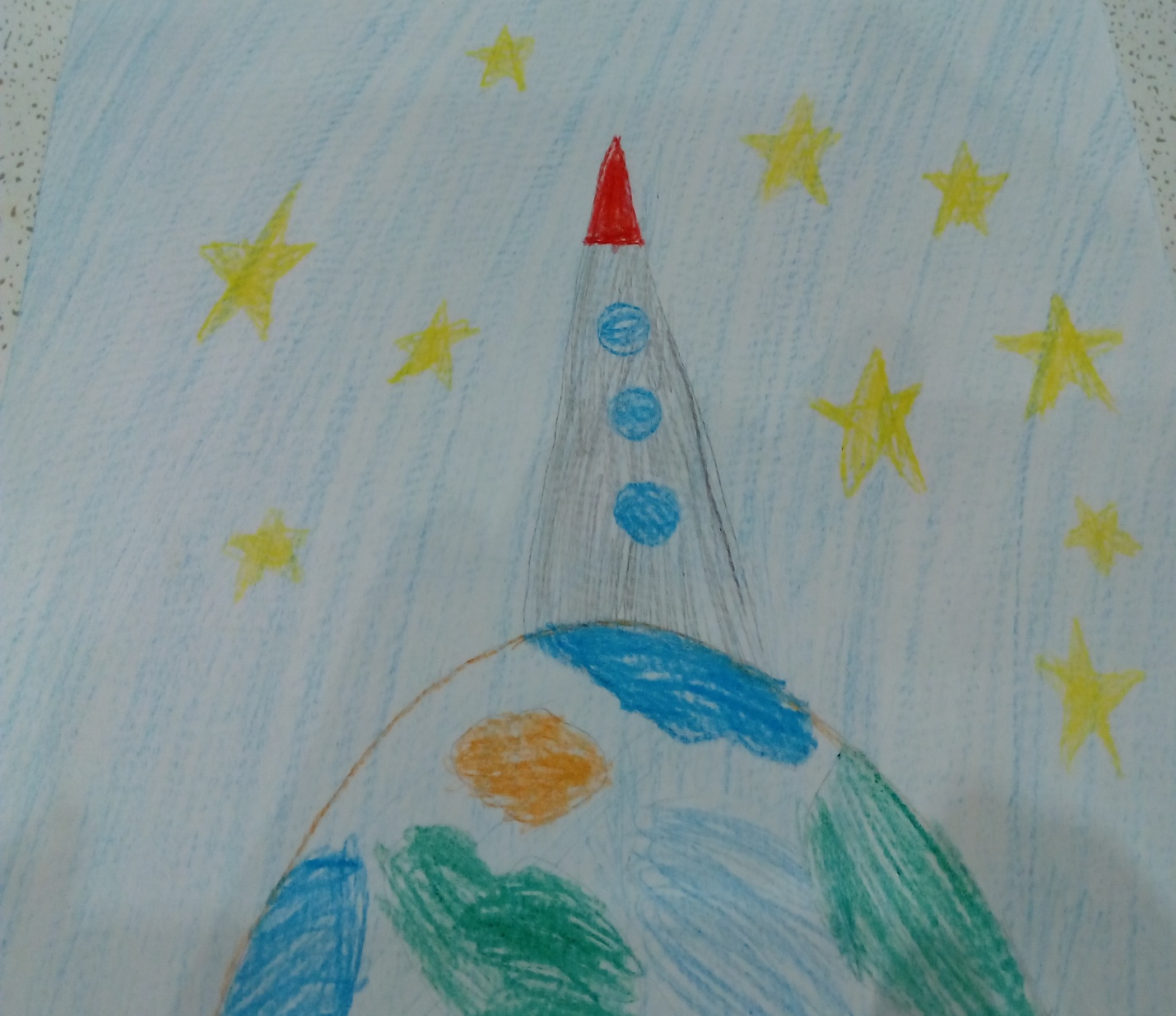 